Муниципальное     бюджетное     общеобразовательное     учреждение                                    основная общеобразовательная школа № 25 имени муниципального образования                                                                                                  город Новороссийск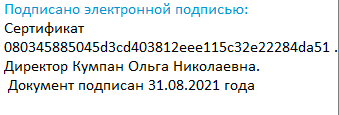 УЧЕБНЫЙ ПЛАНОСНОВНОГО ОБЩЕГО ОБРАЗОВАНИЯМБОУ ООШ № 25на 2023 – 2024 учебный годпо ФГОС второго поколения и ФОПдля 9- ых классовгород Новороссийск, Краснодарский край 2023ПОЯСНИТЕЛЬНАЯ ЗАПИСКА     Учебный план МБОУ ООШ № 25 МО город Новороссийск (далее - учебный план) для 5-9 классов, реализующих основную образовательную программу основного общего образования, соответствующую ФГОС ООО (приказ Минобрнауки Российской Федерации Минобрнауки от 17.12.2010 г № 1897 «Об утверждении федерального государственного образовательного стандарта основного общего образования»), фиксирует общий объём нагрузки, максимальный объём аудиторной нагрузки обучающихся, состав и структуру предметных областей, распределяет учебное время, отводимое на их освоение по классам и учебным предметам.Учебный план является частью образовательной программы МБОУ ООШ № 25 муниципального образования город Новороссийск, разработанной в соответствии с ФГОС основного общего образования, с учетом Федеральной образовательной программы основного общего образования, и обеспечивает выполнение санитарно-эпидемиологических требований СП 2.4.3648-20 и гигиенических нормативов и требований СанПиН 1.2.3685-21.     Учебный план — нормативный документ, который определяет перечень, трудоемкость, последовательность и распределение по периодам обучения учебных предметов, курсов, дисциплин (модулей), формы промежуточной аттестации обучающихся. Учебный план составлен на основе следующих документов:Федеральный закон от 29.12.2012 № 273-ФЗ «Об образовании в Российской Федерации».Федеральный государственный образовательный стандарт основного общего образования, утвержденный приказом Минобрнауки от 17.12.2010 г № 1897.Федеральная образовательная программа основного общего образования, утвержденная приказом Минпросвещения от 18.05.2023 № 372 Приказ Минпросвещения России от  22 марта 2021 года № 115 «Об утверждении Порядка организации и осуществления образовательной деятельности по основным образовательным программам – образовательным программам начального общего, основного общего и среднего общего образования.Универсальные кодификаторы распределенных по классам проверяемых требований к результатам освоения основной образовательной программы по уровням общего образования и элементов содержания по учебным предметам для использования в федеральных и региональных процедурах оценки качества образования, одобренные решением федерального учебно-методического объединения по общему образованию ( далее ФУМО) ( протокол от 12.04.2021г.№ 1/21), подготовленные Федеральным государственным бюджетным научным учреждением «Федеральный институт педагогических измерений», размещены на сайте https://fipi.ru/    Универсальный кодификаторСП 2.4.3648-20 «Санитарно-эпидемиологические требования к организациям воспитания и обучения, отдыха и оздоровления детей и молодежи», утвержденные постановлением главного государственного санитарного врача от 28.09.2020 № 28.СанПиН 1.2.3685-21 «Гигиенические нормативы и требования к обеспечению безопасности и (или) безвредности для человека факторов среды обитания», утвержденные постановлением главного  государственного санитарного врача от 28.01.2021 № 2.Приказ Минпросвещения России от 21 сентября 2022г.№ 858 «Об утверждении федерального перечня учебников, допущенных к использованию при реализации имеющих государственную аккредитацию образовательных программ начального общего, основного общего, среднего общего образования организациями, осуществляющими образовательную деятельность и установления предельного срока использования исключенных учебников» ( далее- Федеральный перечень учебников) Приказ Минобрнауки России от 09.06.2016 г. № 699 «Об утверждении перечня организаций, осуществляющих выпуск учебных пособий, которые допускаются к использованию при реализации имеющих государственную аккредитацию образовательных программ начального общего, основного общего, среднего общего образования».  Вопросы подготовки муниципальных образований к введению ФГОС начального общего, основного общего, среднего общего образования; реализации федеральных образовательных программ; организации обучения учащихся 1-2, 5-6 и 10 классов по соответствующим обновленным стандартам общего образования в 2023-2024 году, рассмотренные  Министерством образования, науки и молодежной политики Краснодарского края от 02.06.2023 года № 4/1.Письмо Минпросвещения России от 25.03.2023 № 03-870 «О направлении информации».Письмо Минобразования, науки и молодежной политики Краснодарского края от 14.07.2023 № 47-01-13-13168/23 «О формировании учебных планов для общеобразовательных организаций на 2023-2024 учебный год».Устав МБОУ ООШ № 25.     Учебный план приведен в соответствие с федеральным учебным планом Федеральной образовательной программы основного общего образования, утвержденной приказом Минпросвещения от 18.05.2023 г. № 370.     В связи с тем, что в школе с 2023/24 учебного года осваивать ООП ООО по ФГОС второго поколения будут только 7–9-е классы, учебный план фиксирует общий объем нагрузки, максимальный объем аудиторной нагрузки обучающихся, состав и структуру предметных областей, распределяет учебное время, отводимое на их освоение по классам и учебным предметам, только для 7–9-х классов, причем для 7-8 классов по пятидневной, 9-х классов по шестидневной неделе.    В основу учебного плана для 9-х классов, обучающихся по шестидневной недели, положен вариант федерального учебного плана № 2 Федеральной образовательной программы основного общего образования, утвержденной приказом Минпросвещения от 18.05.2023 г. № 370 для 7-9-х классов, обучающихся в режиме шестидневной недели на русском языке.        Продолжительность учебного года основного общего образования составляет 34 недели. Количество учебных занятий за 5 лет составляет не менее 5058 академических часов и не более 5848 академических часов. Максимальное число часов в неделю в 9 классах при 6-тидневной учебной неделе – 36 часов.      Продолжительность каникул в течение учебного года составляет не менее 30 календарных дней, летом - не менее 8 недель.    Продолжительность урока на уровне основного общего образования составляет 40 минут.      В соответствии с ФОП ООО в учебный предмет «Математика», учебный курс «Вероятность и статистика» в 9 классе  включен в учебный курс «Алгебра» как вероятностно-статистическое содержание.    Практикум по геометрии вводится в 8-9 классах (за счет одного часа учебного плана, формируемого участниками образовательных отношений) в целях повышения качества образования в области геометрического образования и подготовки к ГИА по математике.     Учебный предмет «История» в рамках обязательной предметной области «Общественно-научные предметы» в соответствии с ФОП ООО включает в себя учебные курсы «История России» и «Всеобщая история», на которые суммарно отводится 3 часа в неделю. В 9-м классе в соответствии с ФОП ООО и Методическими рекомендациями, которые Минпросвещения направило письмом от 03.03.2023 № 03-327, в учебный предмет «История», помимо учебных курсов «История России» и «Всеобщая история», включен модуль «Введение в новейшую историю России» объемом 17 часов, которые включены в часть, формируемую участниками образовательных отношений.    В соответствии с письмом Минобразования и молодежной политики Краснодарского края № 47-01-13-13168/23 от 14.07.2023г.  региональной спецификой учебного плана является изучение учебного курса «Кубановедение»  по 1 часу в неделю, как курс части учебного плана, формируемого участниками образовательных отношений. Учебный курс «Самбо в школу» реализуется за счет третьего часа физической культуры.Таблица-сетка учебного плана основного общего образования        МБОУ ООШ № 25                             для 6-дневной учебной недели 9-е классы.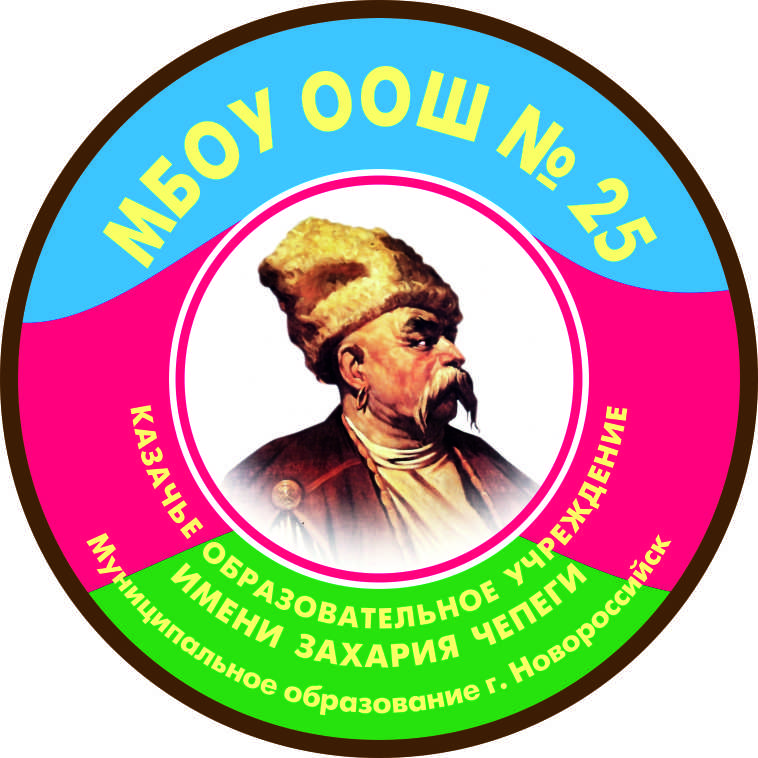 УТВЕРЖДЕНОДиректор МБОУ ООШ № 25______________Кумпан О.Н.“___”_______________2023 гПредметные областиУчебные предметыКоличество часов в неделюВсего Предметные областиКлассы9Всего Обязательная частьОбязательная частьОбязательная частьОбязательная частьРусский язык и литератураРусский язык33Русский язык и литератураЛитература33Иностранные языкиИностранный язык (английский)33Иностранные языкиВторой иностранный язык 00Математика и информатикаМатематика00Математика и информатикаАлгебра33Математика и информатикаГеометрия22Математика и информатикаВероятность и статистика00Математика и информатикаИнформатика11Общественно-научные предметыИстория33Общественно-научные предметыОбществознание11Общественно-научные предметыГеография22Естественно-научные предметыФизика33Естественно-научные предметыХимия22Естественно-научные предметыБиология22Основы духовно-нравственной культуры народов РоссииОсновы духовно-нравственной культуры народов России00ИскусствоИзобразительное искусство00ИскусствоМузыка00ТехнологияТехнология00Физическая культура и основы безопасности жизнедеятельностиФизическая культура33Физическая культура и основы безопасности жизнедеятельностиОсновы безопасности жизнедеятельности11ИтогоИтого3232Часть, формируемая участниками образовательных отношенийЧасть, формируемая участниками образовательных отношений44КубановедениеКубановедение11Проектная деятельностьПроектная деятельность11ПрофориетацияПрофориетация0,50,5Практикум по геометрииПрактикум по геометрии11Введение в новейшую историю РоссииВведение в новейшую историю России0,50,5Максимально допустимая нагрузка (при пятидневной рабочей неделе)Максимально допустимая нагрузка (при пятидневной рабочей неделе)Максимально допустимая нагрузка (при шестидневной рабочей неделе)Максимально допустимая нагрузка (при шестидневной рабочей неделе)3636Учебные неделиУчебные недели3434Всего часовВсего часов12241224